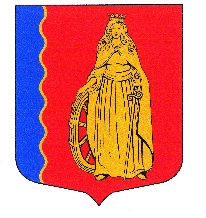 МУНИЦИПАЛЬНОЕ ОБРАЗОВАНИЕ«МУРИНСКОЕ ГОРОДСКОЕ ПОСЕЛЕНИЕ»ВСЕВОЛОЖСКОГО МУНИЦИПАЛЬНОГО РАЙОНАЛЕНИНГРАДСКОЙ ОБЛАСТИСОВЕТ ДЕПУТАТОВ ЧЕТВЕРТОГО СОЗЫВАРЕШЕНИЕ«08» февраля 2023 г.                          г. Мурино                                                  № 272      В соответствии с Федеральным законом от 06.10.2003 № 131-ФЗ «Об общих принципах организации местного самоуправления в Российской Федерации», решением Совета депутатов муниципального образования «Муринское сельское поселение» Всеволожского муниципального района Ленинградской области от 19.05.2006 № 25 «Об утверждении Положения о порядке владения, пользования и распоряжения муниципальным имуществом, находящемся в муниципальной собственности и Положения о Комиссии по вопросам распоряжения имуществом муниципального образования «Муринское сельское поселение», Уставом муниципального образования «Муринское городское поселение» Всеволожского муниципального района Ленинградской области, с учетом обращений ООО «Янтарь» от 30.01.2023 № 0120-Си/23 и от 30.01.2023 № 0121-Си/23 советом депутатов принятоРЕШЕНИЕ:1. Принять из собственности общества с ограниченной ответственностью «Янтарь» (ИНН 4703132960) в собственность муниципального образования «Муринское городское поселение» Всеволожского муниципального района Ленинградской области следующее движимое имущество:- сети электроснабжения наружного освещения улицы Шувалова в границах этапа 9.2, 9.3, 9.4, с местоположением: Ленинградская область, Всеволожский муниципальный район, Муринское городское поселение, г. Мурино, ул. Шувалова;- сети электроснабжения наружного освещения Петровского бульвара в границах этапа 7.2 и 7.3, с местоположением: Ленинградская область, Всеволожский муниципальный район, Муринское городское поселение, г. Мурино, Петровский бульвар.2. Администрации муниципального образования «Муринское городское поселение» Всеволожского муниципального района Ленинградской области осуществить необходимые мероприятия для принятия объектов движимого имущества, указанных в пункте 1 настоящего решения, в муниципальную собственность.3. Опубликовать настоящее решение в газете «Муринская панорама» и на официальном сайте в информационно-телекоммуникационной сети Интернет www.администрация-мурино.рф.4. Настоящее решение вступает в силу со дня его принятия.5. Контроль за исполнением настоящего решения возложить на постоянную комиссию по вопросам местного самоуправления, гласности, использования земель, законности и правопорядка.Глава муниципального образования                                                        Д.В. Кузьмин О приеме в собственность муниципального образования «Муринское городское поселение» Всеволожского муниципального района Ленинградской области движимого имущества